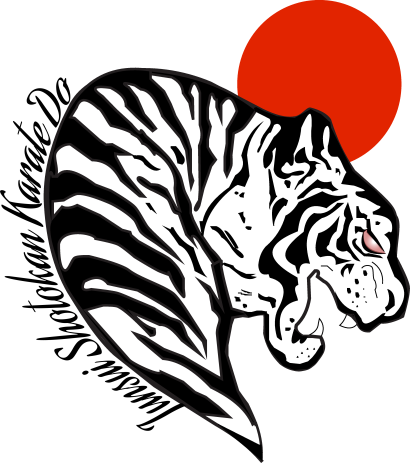 Junsui Shotokan Karate DoChampionships 2019Our Annual Championships will take place on the 9th November 2019, entries must be made by 26th October 2019.  Start time is 11am and finish approx. 4pm.Name of Competitor - ____________________________________________________Age - ____________________________Grade:_________________________________Kata		    £4		Kumite		          £4	Team Kata                         £3Club - __________________________________________________________________Team Kata Name - ________________________________________________________Team Kata Competitors - ___________________________________________________For Kumite protective equipment is required, karate mitts, gum shield and optional shinpads, groin guard, chest protection for ladies.There are limited club mitts available so if any are required please let your instructor know so they can be ordered in time for the competition at a cost of £8 with the choice of Blue or Red.  Gum shields are £1.50 each and again available via your instructor.